Č. j. 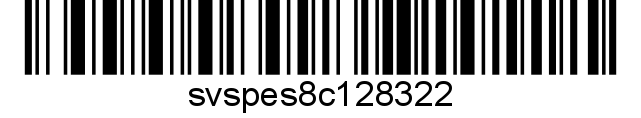 Nařízení Státní veterinární správy, kterým se mění nařízení Státní veterinární správy č. j. SVS/2023/009817-S ze dne 17.01.2023Krajská veterinární správa Státní veterinární správy pro Středočeský kraj (dále jen „KVS SVS pro Středočeský kraj“) jako místně a věcně příslušný správní orgán podle § 49 odst. 1 písm. c) a dále v souladu s § 54 odst. 2 písm. a) a odst. 3 zákona č. 166/1999 Sb., o veterinární péči a o změně některých souvisejících zákonů (veterinární zákon), ve znění pozdějších předpisů a podle nařízení Evropského parlamentu a Rady (EU) 2016/429 ze dne 9. března 2016 o nákazách zvířat a o změně a zrušení některých aktů v oblasti zdraví zvířat („právní rámec pro zdraví zvířat“), v platném znění, a nařízení Komise v přenesené pravomoci (EU) 2020/687 ze dne 17. prosince 2019, kterým se doplňuje nařízení Evropského parlamentu a Rady (EU) 2016/429, pokud jde o pravidla pro prevenci a tlumení určitých nákaz uvedených na seznamu, (dále jen „nařízení Komise 2020/687“) nařizuje následující změnu mimořádných veterinárních opatření 
č. j. SVS/2023/009817-S ze dne 17.01.2023, v souvislosti s výskytem nebezpečné nákazy vysoce patogenní aviární influenzy v katastrálním území 	Židněves [796786], okres Mladá Boleslav, ve Středočeském kraji.Čl. 1Změna vyhlášených ochranných a zdolávacích opatřeníVzhledem k tomu, že uplynula minimální stanovená doba 21 dní pro trvání ochranného pásma podle přílohy X nařízení Komise 2020/687 a byla splněna všechna ustanovení článku 39 odst. 1 nařízení Komise 2020/687, není již nezbytné provádět opatření uvedená pro ochranné pásmo v souladu s nařízením Komise 2020/687. Z tohoto důvodu dochází k úpravě vymezení ochranného pásma a pásma dozoru. Ochranná a zdolávací opatření nařízená KVS SVS pro Středočeský kraj v souvislosti s výskytem nebezpečné nákazy vysoce patogenní aviární influenzy, vyhlášená v nařízení Státní veterinární správy č. j. SVS/2023/009817-S ze dne 17.01.2023, se mění v článku 1 vymezujícím uzavřené pásmo takto:Původní znění:„Čl. 1Vymezení uzavřeného pásmaVymezuje se uzavřené pásmo, které se sestává z pásma ochranného a pásma dozoru:Ochranným pásmem se stanovují celá následující katastrální území: 614467 Březno u Mladé Boleslavi; 628239 Dolánky; 640905 Holé Vrchy; 630195 Dolní Stakory; 649660 Husí Lhota; 668541 Kolomuty; 705276 Nová Telib; 721590 Plazy; 745286 Řepov; 759350 Sukorady u Mladé Boleslavi; 796786 Židněves; Pásmem dozoru se stanovují celá následující katastrální území:600831 Bakov nad Jizerou; 780481 Buda; 780499 Horka u Bakova nad Jizerou; 654809 Chudoplesy; 690023 Malá Bělá; 794015 Zvířetice; 604836 Bítouchov u Mladé Boleslavi; 604844 Dalešice u Bakova nad Jizerou; 608271 Boseň; 608980 Bradlec; 618055 Ctiměřice; 624578 Dalovice u Mladé Boleslavi; 626384 Dlouhá Lhota u Mladé Boleslavi; 606928 Bojetice; 627470 Dobrovice; 651371 Chloumek u Mladé Boleslavi; 682799 Libichov; 761630 Sýčina; 772267 Týnec u Dobrovice; 772780 Úherce; 601501 Bechov; 628735 Dolní Bousov; 642487 Horní Bousov; 783731 Vlčí Pole; 631001 Domousnice; 745821 Skyšice; 648051 Hrdlořezy u Mladé Boleslavi; 650641 Charvatce u Jabkenic; 655864 Jabkenice; 661503 Josefův Důl u Mladé Boleslavi; 667056 Kněžmost; 669351 Koprník; 708771 Lítkovice u Kněžmostu; 752347 Malobratřice; 669369 Násedlnice; 752355 Solec; 667064 Suhrovice; 772771 Úhelnice; 667463 Kobylnice; 644137 Horní Stakory; 669857 Kosmonosy; 669989 Kosořice; 674788 Krnsko; 674818 Řehnice; 679623 Ledce u Mladé Boleslavi; 681466 Lhotky u Mladé Boleslavi; 689114 Voděrady u Luštěnic; 696579 Bezděčín u Mladé Boleslavi; 696641 Čejetice u Mladé Boleslavi; 696692 Debř; 696587 Chrást u Mladé Boleslavi; 696455 Jemníky u Mladé Boleslavi; 696293 Mladá Boleslav; 900125 Podlázky; 608297 Lhotice u Bosně; 780502 Veselá u Mnichova Hradiště; 702943 Němčice u Luštěnic; 703559 Nepřevázka; 705837 Nová Ves u Bakova nad Jizerou; 708798 Obrubce; 708801 Obruby; 718742 Pěčice; 719609 Petkovy; 720968 Písková Lhota; 734675 Přepeře; 737089 Rabakov; 740411 Rohatsko; 745812 Řitonice; 747165 Semčice; 756300 Strašnov; 774103 Ujkovice; 780812 Veselice; 782297 Vinařice u Dobrovice; 782327 Vinec; 796468 Žerčice;“se mění a nově zní takto: „Čl. 1Vymezení uzavřeného pásmaVymezuje se uzavřené pásmo, které se sestává z pásma dozoru. Pásmem dozoru se stanovují celá následující katastrální území:614467 Březno u Mladé Boleslavi; 628239 Dolánky; 640905 Holé Vrchy; 630195 Dolní Stakory; 649660 Husí Lhota; 668541 Kolomuty; 705276 Nová Telib; 721590 Plazy; 745286 Řepov; 759350 Sukorady u Mladé Boleslavi; 796786 Židněves; 600831 Bakov nad Jizerou; 780481 Buda; 780499 Horka u Bakova nad Jizerou; 654809 Chudoplesy; 690023 Malá Bělá; 794015 Zvířetice; 604836 Bítouchov u Mladé Boleslavi; 604844 Dalešice u Bakova nad Jizerou; 608271 Boseň; 608980 Bradlec; 618055 Ctiměřice; 624578 Dalovice u Mladé Boleslavi; 626384 Dlouhá Lhota u Mladé Boleslavi; 606928 Bojetice; 627470 Dobrovice; 651371 Chloumek u Mladé Boleslavi; 682799 Libichov; 761630 Sýčina; 772267 Týnec u Dobrovice; 772780 Úherce; 601501 Bechov; 628735 Dolní Bousov; 642487 Horní Bousov; 783731 Vlčí Pole; 631001 Domousnice; 745821 Skyšice; 648051 Hrdlořezy u Mladé Boleslavi; 650641 Charvatce u Jabkenic; 655864 Jabkenice; 661503 Josefův Důl u Mladé Boleslavi; 667056 Kněžmost; 669351 Koprník; 708771 Lítkovice u Kněžmostu; 752347 Malobratřice; 669369 Násedlnice; 752355 Solec; 667064 Suhrovice; 772771 Úhelnice; 667463 Kobylnice; 644137 Horní Stakory; 669857 Kosmonosy; 669989 Kosořice; 674788 Krnsko; 674818 Řehnice; 679623 Ledce u Mladé Boleslavi; 681466 Lhotky u Mladé Boleslavi; 689114 Voděrady u Luštěnic; 696579 Bezděčín u Mladé Boleslavi; 696641 Čejetice u Mladé Boleslavi; 696692 Debř; 696587 Chrást u Mladé Boleslavi; 696455 Jemníky u Mladé Boleslavi; 696293 Mladá Boleslav; 900125 Podlázky; 608297 Lhotice u Bosně; 780502 Veselá u Mnichova Hradiště; 702943 Němčice u Luštěnic; 703559 Nepřevázka; 705837 Nová Ves u Bakova nad Jizerou; 708798 Obrubce; 708801 Obruby; 718742 Pěčice; 719609 Petkovy; 720968 Písková Lhota; 734675 Přepeře; 737089 Rabakov; 740411 Rohatsko; 745812 Řitonice; 747165 Semčice; 756300 Strašnov; 774103 Ujkovice; 780812 Veselice; 782297 Vinařice u Dobrovice; 782327 Vinec; 796468 Žerčice;“Čl. 2Úprava dalších ustanoveníOstatní ustanovení nařízení Státní veterinární správy č.j. SVS/2023/009817-S ze dne 17.01.2023 v souvislosti s výskytem nebezpečné nákazy vysoce patogenní aviární influenzy zůstávají nezměněny.Nařízení Státní veterinární správy vyhlášená v jiných právních předpisech, která se týkají stejných územních celků, nejsou touto změnou nařízení nijak dotčena a zůstávají v platnosti. Čl. 3 Společná a závěrečná ustanoveníToto nařízení nabývá podle § 2 odst. 1 a § 4 odst. 1 a 2 zákona č. 35/2021 Sb., o Sbírce právních předpisů územních samosprávných celků a některých správních úřadů z důvodu ohrožení života, zdraví, majetku nebo životního prostředí, platnosti a účinnosti okamžikem jeho vyhlášení formou zveřejnění ve Sbírce právních předpisů. Datum a čas vyhlášení nařízení je vyznačen ve Sbírce právních předpisů.Toto nařízení se vyvěšuje na úředních deskách krajského úřadu a všech obecních úřadů, jejichž území se týká, na dobu nejméně 15 dnů a musí být každému přístupné u krajské veterinární správy, krajského úřadu a všech obecních úřadů, jejichž území se týká.Státní veterinární správa zveřejní oznámení o vyhlášení nařízení ve Sbírce právních předpisů na své úřední desce po dobu alespoň 15 dnů ode dne, kdy byla o vyhlášení vyrozuměna.V Benešově dne 08.02.2023MVDr. Otto Vranýředitel Krajské veterinární správy Státní veterinární správy pro Středočeský krajpodepsáno elektronickyObdrží:Krajský úřad Středočeského kraje, Zborovská 81, 150 00 Praha 5-Smíchov Hasičský záchranný sbor Středočeského kraje, Jana Palacha 1970, 272 01 Kladno  Krajské ředitelství policie Středočeského kraje, Na Baních 1535 156 00 Praha 5 Krajská hygienická stanice Středočeského kraje se sídlem v Praze, Dittrichova 17,128 01 PRAHA 2Obec s rozšířenou působností Mladá Boleslav, Mnichovo Hradiště, NymburkObecní úřady obcí: Březno; Dobrovice; Dolní Stakory; Husí Lhota; Kolomuty; Nová Telib; Plazy; Řepov; Sukorady; ŽidněvesBakov nad Jizerou; Bítouchov; Boseň; Bradlec; Ctiměřice; Dalovice; Dlouhá Lhota; Dolní Bousov; Domousnice; Hrdlořezy; Charvatce; Jabkenice; Josefův Důl; Kněžmost; Kobylnice; Kosmonosy; Kosořice; Krnsko; Ledce; Lhotky; Luštěnice; Mladá Boleslav; Mnichovo Hradiště; Němčice; Nepřevázka; Nová Ves u Bakova; Obrubce; Obruby; Pěčice; Petkovy; Písková Lhota; Přepeře; Rabakov; Rohatsko; Řitonice; Semčice; Strašnov; Ujkovice; Veselice; Vinařice; Vinec; Žerčice;